CdLM in Medicina e ChirurgiaFisica Applicata (2 CFU) – prof.ssa M. RagostaProva intercorso del 18 GennaioQuesito n.1Assegnati i vettori  in componenti polari a = (3, π/3) e b = (4, 2π/3), si determinino le loro componenti cartesiane e, in forma cartesiana si eseguano le seguenti operazioni 2a + 3b 	(b • a)(a – b)Quesito n.2Si calcoli la lunghezza del salto compiuto da una cavalletta e il tempo impiegato a saltare supponendo che la  velocità di salto sia 2.9 m/s con un angolo di lancio pari a 55°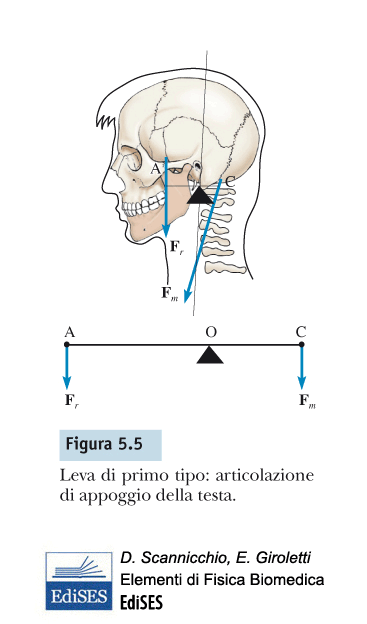 Quesito n.3Si discuta la leva dell’articolazione di appoggio della testa mostrata in figuraQuesito n.4Un fluido ideale scorre in un tubo di raggio 0,5 cm ad una velocità di 6 m/s.  La densità del fluido è 900 kg/m3 e si trova ad una pressione di 1.3 105 N/m2. Si calcoli la pressione del fluido quando entra in un tubo di collegamento di raggio 1.5 cmQuesito n.5Si discutano quali sono le condizioni affinché il sangue contenuto in una flebo entri nella vena di un pazienteQuesito n.6Un liquido avente viscosità di 0.045 poise e densità 1.08 g/cm3 scorre in un condotto di sezione circolare con raggio r =1.5 mm e lunghezza 25 cm. Calcolarela velocità media del liquido assumendo il regime laminare e supponendo che la differenza di pressione agli estremi del condotto sia di 0.12 105 bariela velocità critica assumendo il numero di Reynolds pari a 1000quale differenza di pressione è necessario applicare perché il flusso diventi turbolento.